Муниципальное бюджетное учреждение дополнительного образования«Еланская  детская школа искусств»Методическая работа на тему:«Развитие навыков чтения  с листа на уроках фортепиано»Выполнила преподаватель МБУ ДО «Еланская ДШИ»Лапшина Е.В.р.п.Елань 2019«Чем искуснее читает исполнитель с листа, тем легче и  скорее формируется у него ясное представление о произведении, а стало быть, и замысел, план интерпретации» Г.М. КоганЦелью данной работы является систематизация  методических приемов, способствующих устойчивому формированию навыка чтения с листа на уроках фортепиано.Основная задача - это  обучение учащихся умению самостоятельно и грамотно разбираться в нотном тексте, что значительно активизирует процесс работы и создает необходимые условия для расширения его музыкального кругозора.  Чтение с листа - это один из важнейших навыков, который должен освоить начинающий пианист.Нужно отметить, что  этот навык является основополагающим на всех этапах образования музыканта и что владение беглым чтением нот с листа важно во всех сферах деятельности пианиста-педагога и исполнителя: и в работе над сольной программой и в ансамблевой игре.Среди пианистов заметно ухудшился навык хорошего чтения нот с листа, и  это не смотря на то, что профессиональный виртуозно-исполнительский уровень, по сравнению с прошлым, вырос.Причин множество:-это отсутствие конкурсного отбора при зачислении ребёнка в ДМШ и ДШИ; -в упавшем интересе учащихся к самостоятельномумузицированию;-к значительному сокращению молодёжи, желающей связать будущее с этой профессией.О  том, что читать с листа – то есть, петь и играть с листа, необходимо начинать в самом раннем возрасте, известно давно.Разработкой проблемы чтения нот с листа занимались и занимаются многие виднейшие педагоги-пианисты и музыканты — Л.А. Баренбойм, Т.Л. Беркман, Ф.Д. Брянская, М.О. Лерман, Т.И. Смирнова, Г.М. Цыпин и другие.Опыт работы Т.И. Смирновой показал, что можно всех без исключения научить читать с листа. Нужно с первого урока учить ребенка видеть нотный текст вперед, анализировать его, то есть видеть графически. Плохое чтение нот значительно затрудняет самостоятельное знакомство с бесконечно великим миром музыки и ограничивает музыкальный репертуар.Чтение нот с листа наряду с формированием целого комплекса различных исполнительских приемов и навыков должно быть важной составляющей дидактического процесса в фортепианном классе. Работа над развитием умения играть с листа должна проводиться в течение всего срока обучения в ДМШ. Невозможно стать музыкантом-профессионалом, не обладая подобными навыками.Обучение игре по нотам осуществляется в виде разбора и чтения с листа. Разбор - процесс отработки каждого элемента, каждой детали нотного текста. При разборе возможны замедленный темп, остановки и поправки.Под чтением с листа понимают сквозное проигрывание нового музыкального материала по нотам, основная задача которого - ознакомление с произведением в общих чертах. Необходимость безостановочного проигрывания нового материала, при котором исполнитель ограничен временем, делает процесс, чтения с листа значительно более сложным по сравнению с разбором. Не случайно успешность чтения с листа целиком зависит от степени развития знаний, умений и навыков исполнителя: чем больше видит и внутренне слышит музыкант в каждом такте, чем скорее и далее предугадывает логику развития музыкального материала, чем успешнее читает он с листа.Чтение  нот с листа - это умение исполнять произведение по нотам с первого раза, без ошибок, в нужном темпе и характере. Механизм процесса чтения (перевод нотной записи во внутренне-слуховую картину и воплощение ее на клавиатуре с помощью налаженных зрительно-слухо-клавиатурных связей) может быть выражен так: «вижу – слышу – переживаю – ищу нужные движения – играю».Как происходит процесс правильного чтения нот?1.Созерцание нотного изображения – визуальный ряд2.Создание звукового представления, соответствующего ноте- акустический ряд3.Воспроизведения звука нажатием клавиши  - моторный ряд4.Сравнение возникшего звука с увиденным и представленным звуком, т.е. критика, контроль.Одно из главных условий беглого чтения заключается в мысленном опережении читающим того, что в данный момент играется. Видя ноты, исполнитель с помощью внутреннего слуха трансформирует их в адекватную звуковую картину.Умение предвидеть развитие читаемого текста,а именно, способности видеть  на несколько  тактов вперед, является одной из главных задач в обучении чтению нот с листа.Другим условием беглого текста является быстрая ориентировка вфортепианной фактуре. Нужно собрать в зрительной, слуховой и двигательной памяти необходимый запас типичных для фортепианной музыки оборотов, овладеть чаще всего используемыми аккордовыми структурами, характерными модуляционными построениями и т. д. Однако,  чтобы уметь эффективно пользоваться этим запасом, музыкант должен читать текст не отдельными «слогами», а комплексно – мотивами, фразами, предложениями. При необходимости возможно упрощение фактуры, которое в данном случае является показателем осмысленности чтения.Третье существенное условие заключается в требовании неотрывности взглядаиграющего от нотного текста. Только в этом случае возможно плавное, непрерывное и логичное развертывание звукового «действия». Умение играть, не глядя на руки, или, как говорят, «вслепую» - обеспечивается приемами мысленного опережения, «забегания глазами вперед», «фотографирования» следующего отрезка текста.Чтобы научиться читать с листа,  необходимо освоить клавиатуру «слепым методом»,  знать аппликатурную технику.Необходимо сформировать такие навыки и умения  как:упрощение нотного текста;игра в ансамбле;  игра  без остановок;восприятие группировки длительностей; чтение с листа по вертикали; быстрого запоминания текста «фотографирования».Умение ученика самостоятельно и грамотно разбираться в нотном тексте значительно активизирует процесс  работы, который ведется по двум тесно связанным, но несколько различным направлениям: развитие навыков тщательного разбора (анализа) и навыков беглого чтения нот с листа.Предпосылками грамотного и осмысленного чтения с листа  являются осознание ладотональности, метроритма, умения охватить мелодические фразы, заметить и правильно истолковать все имеющиеся в тексте знаки и авторские ремарки, внимательное отношение к аппликатуре, понимание ее значения не только для удобства игры, но и для передачи верной фразировки, голосоведения..       Переходя к собственно чтению – игре на инструменте, на первых порах рекомендуется использовать «комбинированные» способы, когда можно вдвоём с учеником «прочитать» ритм + мелодию (ученик – текст правой руки, учитель – левой и наоборот), или текст в левой руке + ритм правой.      Следует учить ученика смотреть и слышать вперёд на один-два шага, затем – на целый такт, с тем, чтобы внутреннее музыкальное представление-предслышание нотного текста, мысленное предвосхищение шло впереди реального звучания, учить узнавать повторы фраз и уметь использовать паузы для подготовки к дальнейшему движению и развитию.      Начинать чтение необходимо с пьес, написанных в пределах интервала терции, и в пределах одной аппликатурной позиции, постепенно добавляя количество звуков и расширяя интервал. Ритмический рисунок первых произведений не должен быть новым для ученика, учащийся должен быть уже знаком  с вариантом такого рисунка.           Известно, что, быстрота и точность двигательной реакции ученика на читаемый текст в большой степени зависит от аппликатурной техники. Типичная аппликатура изначальных формул фортепианной техники – гамм, пассажей, аккордов – должна войти ученику до автоматизма, иначе ученик будет играть  случайной аппликатурой. Поэтому необходимо вести  тщательную и направленную работу по освоению специальных упражнений у обучающегося, только так можно развитьосязательную  ориентировку на клавиатуре.Эти упражнения дают наибольший эффект, если их сочетать с работой по освоению клавиатуры «слепым методом».Из чего же состоит комплекс навыков, позволяющий свободно читать музыкальное произведение? В первую очередь следует научиться быстро, прочитывать нотные знаки. В отличие от буквенных  они размещаются и по горизонтали, и по вертикали, что представляет дополнительную трудность. Для скорочтения мало знать название каждого звука - нужно мгновенно определять рисунок последовательностей (гаммаобразных, арпеджированных и др.), расстояние между звуками по вертикали (в интервалах, аккордах), осознавать их интонационно-смысловые связи (структуру, мотивов, фраз и т.п.), узнавать начальные и кадансовые обороты однородных построений, направлений мелодического движения. Ученику необходимо привыкнуть быстро и не глядя на клавиатуру находить на инструменте все увиденное в нотах. Выполнение этой задачи значительно упростит знание различных формул фортепианной фактуры, аппликатурных моделей. Педагог должен помнить, что, работая с учеником над материалом, он формирует не только навыки беглости пальцев, но и чтение с листа. Основные направления формирования навыка:умение осуществлять анализ исключительно глазами, без инструмента, сначала подробный и тщательный вместе с преподавателем, а со временем этот анализ делается учеником самостоятельно и сводится к взгляду на ноты для осознания и охвата «целого»; осознавать главные показатели содержания мелодии – жанр и характер. Фактурные формулы сопровождения мелодий, имеющих ярко выраженный жанровый характер (марш, вальс, полька, песня)  достаточно традиционны. Основой сопровождения многих мелодий является аккордовая вертикаль, а вальсов, полек, многих песен – формула «бас-аккорд». Исходя из устного анализа фактуры сопровождения, следует выявлять жанр, характер произведения, обнаруживать сходство и различие фактурных элементов;уметь узнавать в тексте и осознавать внутренне собственным  «предслышанием» набор стандартных ритмических формул, ясно представляя, какому жанру они могут принадлежать; обладать ощущением единой ритмической пульсации, мышлением с опорой на сильные доли, устремляя всё внимание на непрерывность читаемого текста;чтобы читать с листа музыкальный текст, ученик должен уметь быстро группировать ноты по их смысловой принадлежности (мелодической, гармонической) и воспринимать их как единое целое. Образующиеся при этом слуховые представления ассоциируются со зрительными представлениями клавиш и мышечно-тактильными ощущениями, образуются слухо-клавиатурные связи;способность осознавать подобные (похожие) интонации – восходящее движение, нисходящее, арпеджированное, опевание звука и др. в дальнейшем приводит к тому, что при повторной встрече ученик их легко узнаёт;для того,  чтобы грамотно играть с листа, нужна и техническая подготовка, практическое знание аппликатурных формул диатонических и хроматических гамм, арпеджио, аккордов; видя октаву, трезвучие, секстаккорд, гармонические фигурации, вовремя «узнавая», осознавая конкретные элементы, ученик привыкает, не раздумывая, брать их определённой стандартной аппликатурой, и, таким образом, зрительные ощущения автоматически переводятся в мышечные;учащийся должен быть знаком технически с различными несложными типами фортепианной фактуры и узнавать их в произведениях;фигурационные фактуры необходимо научить «собирать» в аккорды и представлять более крупно, при этом эффективен приём сжатия гармонической фактуры в аккордовую последовательность, чтобы более наглядно и конкретно представить логику и динамику развития; внимательно и точно воплощать басовую линию, так как неправильно взятый бас искажает саму основу, суть произведения и нарушает пульсацию движения;хорошо ориентироваться в клавиатуре наощупь, чтобы не было потребности искать клавиши, часто на нее поглядывая и теряя из виду нотную запись.         Для того чтобы сформировать навык чтения с листа в классе фортепиано, в обучении необходимо руководствоваться следующими принципами, которые включают в себя:1) Системность работы.2) Предварительный устный анализ:а) общемузыкальный анализ:- автор,- название и программа,- жанр и стилистика,-основной характер, художественный образ;б) теоретический анализ:-лад, тональность,-форма, структура,-темп, метр, ритмика,-склад, фактура,- гармония, функциональный план,- мелодика, динамика;в) исполнительский анализ:-аппликатура, артикуляция, возможные облегчения и сокращения;г) методический анализ:-выбор преимущественного способа прочтения нотного текста,-выявление особенностей текста, способствующих облегчению егозрительного восприятия.3)Предварительное беззвучное проигрывание.4)Безостановочность игры с листа. 5) Последующий анализВАЖНЕЙШИЕ АСПЕКТЫ РАБОТЫ.            Выработка навыка чтения с листа является предметом серьезного и упорного труда. Умение чтения с листа нот приходит путем целенаправленных и продуманных тренировок.При чтении с листа в сознании происходят два процесса: превращение нотных символов, воспринимаемых зрительно в звуковые образы, то есть в ритмы, мелодии, гармонические последовательности. Одновременно с этим происходит и второй процесс: превращение звуковых образов в движения, способные их произвести в реальном звучании. Самым сложным моментом в обучении игре с листа на инструменте является процесс звукомоторной связи. Учащийся должен суметь воплотить в движениях рук зрительно-слуховые представления. Поэтому с первых уроков нужно добиваться, чтобы у учащегося выработалось представления о связи мелодического комплекса с соответствующим движением.     Чтобы овладеть техникой чтения нот с листа необходимо разграничить функции глаз и рук. Они должны быть  более независимы друг от друга, взгляд следует направлять только на нотный текст, пальцы должны управлять клавишами вслепую. Тогда глазам не придётся нести двойную нагрузку - читать ноты и отыскивать клавиши.Упражнения на развитие двигательной реакции.Важнейший компонент навыка чтения с листа- быстрая и точная двигательная реакция исполнителя на  «сигналы» нотного текста.Способность предвосхищать развёртывание музыкального текста, предугадывать, предчувствовать хотя бы в самых общих чертах его ближайшие элементы.Двигательная реакция на ритмический рисунок развивается с помощью упражнений, состоящих в воспроизведении остинатных ритмических фигур по нотной записи. Ориентировка рук без помощи зрения облегчается тем, что исполняемые по нотам пьесы выдержаны в одной позиции.Первое задание- выработка навыка в исполнении и умении бегло прочитать наиболее часто встречающиеся в первоначальной фортепианной литературе элементы мелодии в движении вверх и вниз. Этому способствует игра «Бусы»- звуки, идущие  последовательно. Задача учащегося, не глядя на клавиатуру, воспроизвести правильные звуковые последования. Затем можно вводить «Бусы», где мелодия располагается скачками. Позже вводится игра «Двойных бус»- то есть игра двойными нотами, а чуть позже игра трезвучий («Снеговиков»).       Для развития навыка чтения с листа не глядя на клавиатуру, можно применять «слепой метод». Руки при этом находят нужные клавиши наощупь.На первоначальном этапе знакомства с клавиатурой ученик с закрытыми глазамидолжен научиться определять группы из 2-х и 3-х черных клавиш. Прорабатывать различные интервалы, аккорды, играть обеими руками в симметричном зеркальном движении.Освоение аппликатурной техники, навыки позиционных смен.Ещё одним  важным условием, определяющим быстроту и точностьдвигательной реакции на нотную картинку - аппликатурная техника. Аппликатура основных фортепианных формул должна быть усвоена настолько прочно и глубоко, чтобы, встретив в произведении ту или иную техническую формулу, играющий свободно ориентировался в выборе пальцев. Воспитание элементарных аппликатурных навыков, освоение различных позиционных формул нужно начинать с  аппликатуры гамм, аккордов, арпеджио, упражнений (Ш. Ганон, Ф. Лист, И. Брамс и др.) Зная свойство начертания нот (на линейке и между линеек)  можно запомнить графическое изображение интервалов. Аппликатурную реакцию на интервалы и аккорды отрабатывать при помощи карточек.Начинать усваивать аппликатурную последовательность интервалов лучше с терции. Терция имеет чёткий и зрительно легко воспринимаемый графический рисунок. Изучается в трёх аппликатурных вариантах: 13; 24 и 35.Следующий интервал – квинта (15). Далее секунда (в четырёх вариантах: 12; 23; 34; 45) и кварта (в двух вариантах: 14; 25).Позже появляются секста, септима и октава (в одном варианте: 15)Когда интервалы проработаны каждой рукой в отдельности, начинается взаимодействие рук по принципу их чередования, а позже – в одновременности.Навык позиционных смен осваивается также при помощи игры гамм, арпеджио, вырабатывается при игре этюдов.Развитие навыка упрощения нотного текста.Еще один важный навык, необходимый читающему с листа - это умение упрощать нотный текст. Ученик должен уметь определять в нотном тексте мелодию, подголоски, аккомпанемент, сначала в пьесах, которые он играет, затем в аналогичных пьесах при чтении с листа.Один тип упрощения - игра крайних голосов с пропуском средних.Исполнение в партии левой руки только сильной доли.В гармоническом аккомпанементе соединять звуки, относящиеся к одной гармонии в единый аккорд. Это приучает ученика забегать взглядом вперед, охватывать взором звуки, образующие первый аккорд. (например: «Сурок» Л.Бетховена.)Формирование навыка охвата нотного текста по вертикали и горизонтали.Чтение с листа для пианистов более сложная задача, чем скажем, для скрипача, или виолончелиста. Это связано с тем, что фортепианная ткань требует осмысления по нескольким линиям сразу: по горизонтали и вертикали. Охват текста по горизонтали  дается легче в связи с привычкой читать словесный текст. В связи с этим, необходимо разделить работу по чтения нот с листа на две части: на горизонтальное и вертикальное восприятие.Главным условием быстрого чтения по горизонтали является способность быстрого определять   синтаксическое строение текста.Начальным  явлением, говорящим нам о делении музыки, являются повторы внутри формы. При этом самую важную роль играет метроритмическое сходство. Другим деления музыки являются долгие длительности, задерживающие движение (точки покоя). Хорошим примером здесь может служить пьеса Б.Бартока.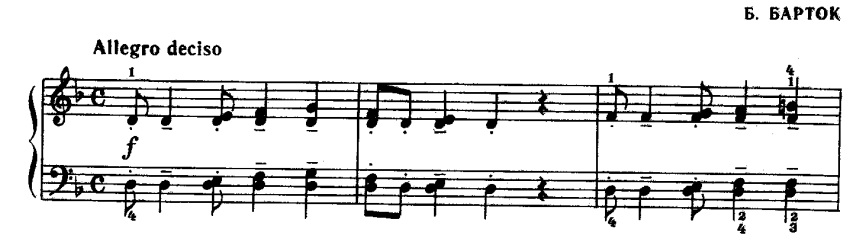 Наиболее сложным для чтения фортепианной музыки является навык быстрого охвата текста по вертикали. Навык такого чтения можно развить следующими упражнениями:исполнение последовательности аккордов в форме гармонических фигураций, начиная от баса;текст, изложенный в виде гармонической фигурации, играется сомкнутыми аккордами, т.е. сжимаетсяученик записывает фортепианную пьесу гомофонного, полифонического или аккордового склада на трёх-четырёх нотных станах и играет её по «партитуре».Ансамблевая форма музицирования.Ансамблевая игра занимает одно из важных мест в педагогической практике и служит развитию беглости  чтения   музыкальных   произведений.Игра в ансамбле  способствует:интенсивному  развитию  всехвидов музыкального  слуха (звуковысотного, гармонического, полифонического, тембро-динамического).развитию ритмического чувства. Ритм — один из центральных элементов музыки. Формирование чувства ритма — важнейшая задача  музыкальной  педагогики. Ритм в музыке — категория не только времяизмерительная, но и эмоционально-выразительная, образно-поэтическая, художественно-смысловая.У ученика  формируется правильноетемпоощущение.Формирование навыка восприятия группировки длительностей.   Важным моментом в работе над чтением с листа играет восприятие группировки длительностей. Группировка длительностей облегчает чтение нот. Сколько долей в такте, столько и групп. Паузы группируются по тем же правилам.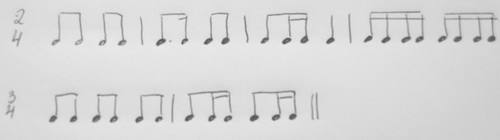 Принцип от простого к сложному: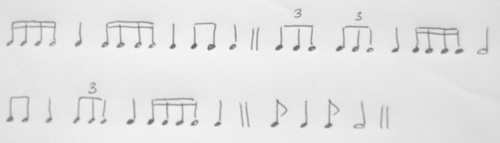 Обучение  чтению с листа ритмического рисунка. Самый простой музыкальный текст состоит из  следующих элементов:  ритмического рисунка, высоты звука и элементов формы – мотивов, фраз, предложений.  С  самого начала музыкальный текст должен быть прочитан  не  отдельными нотами, а группой нот, имеющих определенное значение. Нельзя   также  откладывать  изучение ритмического  рисунка, поскольку ритм – один из центральных, основополагающих элементов музыки,  обусловливающий ту или иную закономерность в организации звуков во времени. Так вот,  первым  шагом является направление  внимания  ребенка на ритмическое  настроение  песенок,  которые  он  хорошо знает  и поет.  Надо показать,  как   должен записываться ритм  этих песенок, используя разные  значки (которые пока весьма условны и лишь отдаленно напоминают общепринятые формы).  Например,  четвертная и восьмая доли  записываются  разными  по длине  черточками:  ______    __  Обучение  чтению  высоты звука.Звуковысотный элемент записи необходимо вводить сразу же в форме простейших интонационных оборотов, состоящих из двух-трёх звуков и  обозначения высоты звука. Ребенку значительно лучше будет читать ноты с листа, если он будет знать, что высотная запись – это не теоретическая схема, а «живые»  ноты-звуки, с которыми он  будет знакомиться через пение, игру на инструменте или сочинение.Необходимо, как можно раньше ввести в текст специфические элементы фортепианной фактуры, используя два нотных стана – в скрипичном и басовом ключах – и предусматривая равноправное участие обеих рук.Формирование навыка игры без остановок.Важным навыком игры при чтении с листа является навык игры без остановок, даже при серьезных ошибках. Следует приучить ученика не исправлятьошибку, а продолжать играть дальше, не останавливаясь, не теряя метроритмического движения. Если учить ребенка видеть нотный текс вперед, анализировать его, «видеть графически», то процесс формирования навыка чтения нот происходит гораздо быстрее и успешнее. Кроме того, такой подход позволяет лучше формировать мелодический слух, так как «предвидение» помогает развивать «предслышание», ускоряет овладение навыком структурного восприятия текста.                Главными элементами навыка чтения с листа являются: 1) уверенное знание «языка нот»; 2) ускоренное восприятие нотной графики; 3) умение предугадывать; 4) выработка мгновенной двигательной реакции; 5) восприятие нотного текста комплексно.      Пути развития этих навыков, доведение до автоматизма значительной его части действий – все это должно явиться основной частью методики обучения игре с листа. И, одна из задач методики должна сводиться к тому, чтобы стимулировать планомерное накопление в сознании пианиста устойчивых моделей, или «формул» фортепианной  музыки, охватывающих более широко различные стилистические направления.                                                           Заключение:Целью обучения детей в детской школе искусств является подготовка в большинстве своём музыкантов–любителей, которые обладают навыками музыкального творчества, могут самостоятельно разобрать и выучить произведение, подобрать любую мелодию и аккомпанемент к ней.Главная задача для преподавателя в классе фортепиано – параллельно с изучением классической программы уделять внимание развитию навыков музицирования и чтения с листа, привить ему ту самостоятельность мышления и методов работы, которые называются зрелостью, за которой  начинается мастерство.          В процессе занятий чтением с листа развиваются такие характеристики интеллекта, как сообразительность, умение концентрировать внимание, собираться, быстрая моторная реакция и, конечно, внутренний слух. Можно также добавить в этот перечень такие черты личности, как любознательность (желание знакомиться с новой музыкой), артистизм (увлеченность, приподнятость, концентрация сил) и смелость. Способность быстрого и свободного чтения нот откроет перед молодыми музыкантами широкие возможности ознакомления с богатейшей музыкальной литературой. Результатом этих занятий должна стать потребность познавать новое, постоянно музицировать. Ребенок, свободно владеющий искусством чтения нот, не расстается с музыкой всю свою жизньВеличайшие музыканты прошлого и современности придавали большое значение чтению нот с листа: они считали, что чтение с листа способствует развитию музыкального кругозора и профессиональных навыков исполнителей. Платон не случайно назвал музыку главным учебным предметом, изучать который нужно раньше всех прочих. Музыкальный язык по сути универсален - это самое эффективное средство развить баланс между абстрактным (ноты) и конкретным (восприятия), между логикой (грамматика) и чувством (интонация), между временем (пульс и ритм) и пространством (звуковысотность).                                      БИБЛИОГРАФИЧЕСКИЙ СПИСОК1.Алексеева М.В. Методика чтения нот с листа.2.Баренбойм Л. А. Фортепианная педагогика. – М., 1937,С.953.Брянская Ф. Формирование и развитие навыка игры с листа в первые годы обучения пианиста. – М.: Классика - XXI, 2008. – С. 65 4.Брянская Ф., Ефимова Л., Ляховицкая С. Пособие по чтению нот с листа5.Гофман  И. Фортепианная игра. Ответы на вопросы о фортепианной игре.  М., 1961. Стр.176.6.Голованов В. Техника беглого чтения нот. – М.: Композитор, 2002. – С. 64.7.Смирнова Т. Программа. Класс специального фортепиано. Интенсивный курс. – М., 2002 .8.Смирнова Т.И. Фортепиано. Интенсивный курс: Пособие для преподавателей, детей и родителей. Методические рекомендации. – М.: РИФ «Крипто-логос», 1992. – 56 с.9.Современный пианист под ред. Соколова, Москва 1970.,Л.10.Теплов Б. М.  Психология музыкальных способностей. – М., 1947,С.32811. Шатковский Г.  Развитие музыкального слуха. – М., 1996.Интернет ресурсы: http://www.openclass.ru/node/151096http://lib.znate.ru/docs/index-294201.htmlhttp://pedportal.net/starshie-klassy/muzyka/razvitie-navyka-chteniya-s-lista-na-zanyatiyah-fortepiano-820425